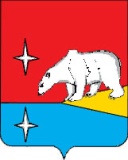 УПРАВЛЕНИЕ СОЦИАЛЬНОЙ ПОЛИТИКИГОРОДСКОГО ОКРУГА ЭГВЕКИНОТПРИКАЗ от  28.02.2022  г.                                         № 67-од                                      п. ЭгвекинотО проведении плановой документарной проверки «По соблюдению общих требований по установлению и выплате заработной платы» в муниципальном автономном  учреждении культуры «Центр досуга и народного творчества городского округа Эгвекинот»В соответствии с пунктом 7 статьи 4 Закона Чукотского автономного округа от 6 июня 2016 года №70-ОЗ (ред. от  08.09.2021) "О порядке и условиях осуществления ведомственного контроля за соблюдением трудового законодательства и иных нормативных правовых актов, содержащих нормы трудового права, на территории Чукотского автономного округа", на основании постановления  Администрации городского округа Эгвекинот от 17 ноября 2017 года  № 313-па  « Об уполномоченных  органах, осуществляющих ведомственный контроль за соблюдением в подведомственных организациях трудового законодательства и иных нормативных правовых актов, содержащих нормы трудового права, на территории городского округа Эгвекинот»   в соответствии с «Планом проведения плановых проверок соблюдения трудового законодательства и иных нормативных правовых актов, содержащих нормы трудового права, в организациях подведомственных  Управлению социальной политики городского округа Эгвекинот» на 2022 год, утвержденным  приказом  Управления социальной политики городского от   29.11.2021  г. № 249-од.        ПРИКАЗЫВАЮ:        1. Провести  плановую документарную проверку «По соблюдения общих требований по установлению и выплате заработной платы» в отношении муниципального автономного  учреждения культуры «Центр досуга и народного творчества городского округа Эгвекинот».        2. Место нахождение: 689202 Чукотский автономный округ, п. Эгвекинот, ул. Советская, дом 11.        3. Плановую документарную проверку в отношении муниципального автономного учреждения культуры «Центр досуга и народного творчества городского округа Эгвекинот» осуществляет уполномоченный орган - Управление социальной политики.       4. Назначить лицами, уполномоченными на проведение проверки, следующих сотрудников Управления социальной политики:       Председатель комиссии – Лавренчук Г.С. заместитель начальника – начальник отдела образования и общеотраслевых вопросов УСП ГО Эгвекинот;       Члены комиссии:             Мащенко Е.С.- директор МКУ МЦБ;            Калинина Н.В. – заместитель главного бухгалтера МКУ МЦБ;Колядко Л.В. – консультант отдела образования и общеотраслевых вопросов;Коркишко Я.В.- документовед Управления социальной политики.      5. Проверку провести в форме документарной проверки в порядке, установленном в статьях 5 и 6 Закона Чукотского автономного округа от 6 июня 2016 года №70-ОЗ по месту нахождения уполномоченного органа-Управления социальной политики городского округа Эгвекинот.      6. Установить, что настоящая проверка проводится с целью осуществления ведомственного контроля за соблюдением трудового законодательства и иных нормативных правовых актов, содержащих нормы трудового права, направленная на предупреждение, выявление и пресечение нарушений трудового законодательства и иных нормативных правовых актов, содержащих нормы трудового права, в подведомственных организациях.     7.   Задачами проверки являются:       проверка соблюдения трудового законодательства и иных нормативных правовых актов, содержащих нормы трудового права, в том числе по вопросам: заключения, изменения и расторжения трудовых договоров; установления систем оплаты и применения систем нормирования труда; предоставления гарантий и компенсаций.      8. Предметом  плановой документарной  проверки являются сведения, содержащиеся в документах, устанавливающих организационно-правовую форму учреждения, права и обязанности, документы, используемые при осуществлении деятельности и связанные с исполнением  обязательных требований трудового законодательства и иных нормативных правовых актов, содержащих нормы трудового права.Проверку провести в соответствии с перечнем вопросов за соблюдением трудового законодательства и иных нормативных правовых актов, содержащих нормы трудового права "По  соблюдению общих требований по установлению и  выплате заработной платы" перечисленным в приложении  № 1 к настоящему приказу.    9. Срок проведения проверки: 10 рабочих дней.К проведению проверки приступить с «22» марта 2022 года.Проверку окончить не позднее «4» апреля 2022 года.     10. Правовые основаниями проведения проверки, в том числе подлежащие проверке требования трудового законодательства и иных нормативных правовых актов, содержащих нормы трудового права, перечислены в перечне документов  приложения  №2 к настоящему приказу.       11. В процессе проверки провести следующие мероприятия по контролю, необходимые для достижения целей и задач проведения проверки:-  изучение и анализ нормативной базы, регламентирующей деятельность проверяемой организации по вопросам трудового права, срок проведения: с «22» марта 2022 года по «4» апреля 2022 года;- изучение документов и материалов, характеризующих деятельность проверяемой организации по вопросам, подлежащим проверке;  - анализ информации официального сайта проверяемой организации в телекоммуникационной сети «Интернет»; срок проведения: с «22» марта 2022 года по «4» апреля 2022 года;- собеседования с администрацией и представителями проверяемой организации по вопросам, подлежащим проверке; срок проведения: с «22» марта 2022 года по «4» апреля 2022 года.12. Руководителю проверяемой организации (Тойкиной Г.М.) представить  перечень документов, необходимых для проведения проверки, в соответствии с приложением 3 к настоящему приказу не позднее 21 марта  2022 года. 13. Председателю комиссии Лавренчук Г.С.  оформить акт проверки по типовой форме, установленной Правительством Чукотского автономного округа.  не позднее  06 апреля 2022 года.14. Контроль за исполнением настоящего приказа оставляю за собой.Начальник Управлениясоциальной политики ГО Эгвекинот                                                            Н.М. ЗеленскаяПриложение №1 к приказуУправления социальной политикигородского округа Эгвекинотот 28.02.2022г. №67-одПЕРЕЧЕНЬвопросов для осуществления проверкиза соблюдением трудового законодательства и иных нормативных правовых актов, содержащихнормы трудового права в  муниципальном автономном учреждения культуры «Центр досуга и народного творчества городского округа Эгвекинот»"По  соблюдения общих требований по установлению и  выплате заработной платы"Приложение №2 к приказуУправления социальной политикигородского округа Эгвекинот                                                                                                               от 28.02.2022г. № 67-од  ПЕРЕЧЕНЬ                      нормативных правовых актов, содержащих нормы трудового права 1. Конституция Российской Федерации.2. Уголовный кодекс Российской Федерации от 13 июня 1996 г. № 63-ФЗ.3. Кодекс Российской Федерации об административных правонарушениях от 30 декабря 2001 г. № 195-ФЗ (далее — КоАП РФ).4. Трудовой кодекс Российской Федерации  от 30 декабря 2001 г. № 197-ФЗ (далее - ТК РФ).5. Федеральный закон от 24 ноября 1995 г. № 181-ФЗ (Федеральный закон от 24.11.1995 N 181-ФЗ (ред. от 08.12.2020) "О социальной защите инвалидов в Российской Федерации" (с изм. и доп., вступ. в силу с 19.12.2020)  6. Федеральный закон от 24 июля 1998 г. № 125-ФЗ Ф (ред. от 24.02.2021)  «Об обязательном социальном страховании от несчастных случаев на производстве и профессиональных заболеваний».7. Федеральный закон от 6 октября 1999 г. № 184-ФЗ  (ред. от 09.03.2021)  «Об общих принципах организации законодательных (представительных) и исполнительных органов государственной власти субъектов Российской Федерации» (в части структуры законодательных (представительных) и исполнительных органов государственной власти субъектов Российской Федерации).8. Федеральный закон от 6 октября  2003  г.  № 131-ФЗ Федеральный закон (ред. от 29.12.2020) (с изм. и доп., вступ. в силу с 23.03.2021) «Об общих принципах организации местного самоуправления в Российской Федерации» (с изм. и доп., вступ. в силу с 23.03.2021).9.Федеральный закон от 25 декабря 2008 г. N 273-ФЗ (ред. от 31.07.2020) "О противодействии коррупции".       10. Федеральный закон от 2 мая 2006 г. № 59-ФЗ (ред. от 27.12.2018) «О порядке рассмотрения обращений граждан Российской Федерации».11. Федеральный закон от 27 июля 2006 г. № 152-ФЗ (ред. от 30.12.2020) (с изм. и доп., вступ. в силу с 01.03.2021) «О персональных данных» (с изм. и доп., вступ. в силу с 01.03.2021).12. Федеральный закон от 26 декабря 2008 г. № 294-ФЗ (ред. от 08.12.2020) «О защите прав юридических лиц и индивидуальных предпринимателей при осуществлении государственного контроля (надзора) и муниципального контроля» (с изм. и доп., вступ. в силу с 01.03.2021).13. "Основы законодательства Российской Федерации о культуре" (утв. ВС РФ 09.10.1992 N 3612-1) (ред. от 30.04.2021).         14. Федеральный закон от 28 декабря 2013 г. № 426-ФЗ (ред. от 30.12.2020) «О специальной оценке условий труда». (с изм. и доп., вступ. в силу с 01.01.2021)            15.  Указ Президента РФ от 07.2012 N 597  «О мероприятиях по реализации государственной социальной политики».           16. Федеральный закон от 19 июня 2000 N 82-ФЗ (ред. от 29.12.2020) «О минимальном размере оплаты труда».          17. Закон Чукотского автономного округа от 24 марта 2014 года N 16-ОЗ (ред. от 13.09.2019) «О порядке установления величины прожиточного минимума в Чукотском автономном округе".         18. Закон Чукотского автономного округа от 6 июня 2016 г. №70-ОЗ( ред. от 18.04.2017) «О порядке и условиях осуществления ведомственного контроля за соблюдением трудового права на территории Чукотского автономного округа».        19. Закон Чукотского автономного округа от 6 декабря 2013 года № 123-ОЗ (ред. от 22.12.2020) «О системе оплаты труда работников образовательных учреждений, входящих в Чукотский (надмуниципальный) образовательный округ, и работников иных государственных образовательных учреждений дополнительного образования детей».       20. Постановление Правительства Чукотского автономного округа от 25.01.2021 N 15 "Об установлении величины прожиточного минимума на душу населения и по основным социально-демографическим группам населения в целом по Чукотскому автономному округу за IV квартал 2020 года"      21. Постановление Правительства Чукотского автономного округа от 22 января 2021г. N 14 "Об установлении величины прожиточного минимума на душу населения и по основным социально-демографическим группам населения в целом по Чукотскому автономному округу на 2021 год"       22. Приказ Минтруда России от 18.07.2019 N 512н "Об утверждении перечня производств, работ и должностей с вредными и (или) опасными условиями труда, на которых ограничивается применение труда женщин" (Зарегистрировано в Минюсте России 14.08.2019 N 55594)23. Постановление Правительства Российской Федерации от 25 февраля 2000 г.   № 163 (ред. от 20.06.2011) «Об утверждении Перечня тяжелых работ и работ с вредными или опасными условиями труда, при выполнении которых запрещается применение труда лиц моложе восемнадцати лет».24. Постановление Правительства Российской Федерации от 16 октября 2000 г. № 789 (ред. от 25.03.2013) «Об утверждении Правил установления степени утраты профессиональной трудоспособности в результате несчастных случаев на производстве и профессиональных заболеваний».25. Постановление Правительства Российской Федерации от 15 декабря 2000 г.   № 967 (ред. от 10.07.2020) «Об утверждении положения о расследовании и учете профессиональных заболеваний».26. Постановление Правительства Российской Федерации от 23 ноября 2009 г. № 944 (ред. от 17.08.2020) «Об утверждении перечня видов деятельности в сфере здравоохранения, сфере образования и социальной сфере, осуществляемых юридическими лицами и индивидуальными предпринимателями, в отношении которых плановые проверки проводятся с установленной периодичностью».27. Постановление Правительства Российской Федерации от 30 июня 2010 г. 
№ 489 (ред. от 30.11.2020) «Об утверждении Правил подготовки органами государственного контроля (надзора) и органами муниципального контроля ежегодных планов проведения плановых проверок юридических лиц и индивидуальных предпринимателей».28. Постановление Правительства Российской Федерации от 27 декабря 2010 г.   № 1160 (ред. от 30.07.2014) «Об утверждении Положения о разработке, утверждении и изменении нормативных правовых актов, содержащих государственные нормативные требования охраны труда». 29. Постановление Правительства РФ от 30.11.2020 N 1969 "Об особенностях формирования ежегодных планов проведения плановых проверок юридических лиц и индивидуальных предпринимателей на 2021 год, проведения проверок в 2021 году и внесении изменений в пункт 7 Правил подготовки органами государственного контроля (надзора) и органами муниципального контроля ежегодных планов проведения плановых проверок юридических лиц и индивидуальных предпринимателей"30. Постановление Министерства труда и социального развития Российской Федерации от 8 февраля 2000 г. № 14 (ред. от 12.02.2014) «Об утверждении рекомендаций по организации работы службы охраны труда в организации».31. Постановление Министерства труда и социального развития Российской Федерации от 22 января 2001 г. № 10 (ред. от 12.02.2014) «Об утверждении Межотраслевых нормативов численности работников службы охраны труда в организациях».32. Постановление Министерства труда и социального развития Российской Федерации от 24 октября 2002 г. № 73 (ред. от 14.11.2016) «Об утверждении форм документов, необходимых для расследования и учета несчастных случаев на производстве, и Положения об особенностях расследования несчастных случаев на производстве в отдельных отраслях и организациях».33. Постановление Правительства РФ от 27.12.2010г. N 1160 (ред. от 30.07.2014) "Об утверждении Положения о разработке, утверждении и изменении нормативных правовых актов, содержащих государственные нормативные требования охраны труда"34. Постановление Министерства труда и социального развития Российской Федерации, Министерства образования Российской Федерации от 13 января 2003 г.       № 1/29 (ред. от 30.11.2016) «Об утверждении Порядка обучения по охране труда и проверки знаний требований охраны труда работников организаций». (Утратит силу с 01.09. 2021г.)35. Р 2.2.2006-05 Гигиена труда. Руководство по гигиенической оценке факторов рабочей среды и трудового процесса. Критерии и классификация условий труда, утв. главным Руководителем Федеральной службы по надзору в сфере защиты прав потребителей и благополучия человека, Главным государственным санитарным врачом Российской Федерации Г.Г.Онищенко 29 июля 2005 г.36. Приказ Министерства здравоохранения и социального развития Российской Федерации от 24 февраля 2005 г. № 160 «Об определении степени тяжести повреждения здоровья при несчастных случаях на производстве».37. Приказ Министерства здравоохранения и социального развития Российской Федерации от 16 февраля 2009 г. № 45н (ред. от 20.02.2014) " «Об утверждении норм и условий бесплатной выдачи работникам, занятым на работах с вредными условиями труда, молока или других равноценных пищевых продуктов, Порядка осуществления компенсационной выплаты в размере, эквивалентном стоимости молока или других равноценных пищевых продуктов, и Перечня вредных производственных факторов, при воздействии которых в профилактических целях рекомендуется употребление молока или других равноценных пищевых продуктов».38. Приказ Министерства здравоохранения и социального развития Российской Федерации от 16 февраля 2009 г. № 46н (ред. от 20.02.2014)  «Об утверждении Перечня производств, профессий и должностей, работа в которых дает право на бесплатное получение лечебно-профилактического питания в связи с особо вредными условиями труда, рационов лечебно-профилактического питания, норм бесплатной выдачи витаминных препаратов и Правил бесплатной выдачи лечебно-профилактического питания».39. Приказ Министерства экономического развития Российской Федерации 
от 30 апреля 2009 г. № 141 (ред. от 30.09.2016) «О реализации положений Федерального закона «О защите прав юридических лиц и индивидуальных предпринимателей при осуществлении государственного контроля (надзора) и муниципального контроля».40. Приказ Министерства здравоохранения и социального развития Российской Федерации от 1 июня 2009 г. № 290н (ред. от 12.01.2015) «Об утверждении Межотраслевых правил обеспечения работников специальной одеждой, специальной обувью и другими средствами индивидуальной защиты».41. Приказ Министерства здравоохранения и социального развития Российской Федерации от 17 декабря 2010 г. № 1122н (ред. от 23.11.2017) «Об утверждении типовых норм бесплатной выдачи работникам смывающих и (или) обезвреживающих средств и стандарта безопасности труда «Обеспечение работников смывающими и (или) обезвреживающими средствами».42. Приказ Минтруда России N 988н, Минздрава России N 1420н от 31 декабря 2020 г. "Об утверждении перечня вредных и (или) опасных производственных факторов и работ, при выполнении которых проводятся обязательные предварительные медицинские осмотры при поступлении на работу и периодические медицинские осмотры" (Зарегистрировано в Минюсте России 29.01.2021 N 62278)43. Приказ Министерства здравоохранения и социального развития Российской Федерации от 01 марта 2012 г. № 181н (ред. от 16.06.2014) «Об утверждении Типового перечня ежегодно реализуемых работодателем мероприятий по улучшению условий и охраны труда и снижению уровней профессиональных рисков».44. Приказ Минтруда России от 24.06.2014 N 412н "Об утверждении Типового положения о комитете (комиссии) по охране труда" (Зарегистрировано в Минюсте России 28.07.2014 N 33294)45. Приказ Министерства здравоохранения и социального развития Российской Федерации от 30 марта 2011 N 251н «Об утверждении Единого квалификационного справочника должностей руководителей, специалистов и служащих, раздел «Квалификационные характеристики должностей работников культуры, искусства и кинематографии».46. Приказ Министерства здравоохранения и социального развития Российской Федерации от 31 августа 2007 года N 570 «Об утверждении профессиональных квалификационных групп должностей работников культуры, искусства и кинематографии».47. Приказ Министерства здравоохранения и социального развития Российской Федерации от 14 марта 2008 года N 121н «Об утверждении профессиональных квалификационных групп профессий рабочих культуры, искусства и кинематографии».48. Приказ Министерства здравоохранения и социального развития Российской Федерации от 29 мая 2008 года N 247н «Об утверждении профессиональных квалификационных групп общеотраслевых должностей руководителей, специалистов и служащих».49. Приказ Министерства здравоохранения и социального развития Российской Федерации от 29 мая 2008 года № 248н «Об утверждении профессиональных квалификационных групп общеотраслевых профессий рабочих».50. Приказ Министерства здравоохранения и социального развития Российской Федерации от 05 мая 2008 N 216н (ред. от 23.12.2011) "Об утверждении профессиональных квалификационных групп должностей работников образования".51.  ГОСТ 12.0.230-2007. Межгосударственный стандарт. Система стандартов безопасности труда. Системы управления охраной труда. Общие требования" (введен в действие Приказом Ростехрегулирования от 10.07.2007 N 169-ст). (ред. от 31.10.2013)       52. Постановление Правительства Чукотского автономного округа от 24.12.2013 N 526 (ред. от 29.12.2020) "Об оплате труда работников образовательных учреждений, входящих в Чукотский (надмуниципальный) образовательный округ, и работников иных государственных образовательных учреждений дополнительного образования детей" (вместе с "Положением об оплате труда работников образовательных учреждений, входящих в Чукотский (надмуниципальный) образовательный округ, и работников иных государственных образовательных учреждений дополнительного образования детей")53. Постановление Правительства Чукотского автономного округа от 09 октября 2012 N 447 (ред. от 05.03.2020) "Об утверждении окладов межотраслевой системы оплаты труда отдельных категорий работников в отдельных государственных учреждениях Чукотского автономного округа и муниципальных образовательных организациях, входящих в Чукотский (надмуниципальный) образовательный округ"54. Постановление Правительства Чукотского автономного округа от 01 июля 2016 N 367 "О реализации Закона Чукотского автономного округа от 6 июня 2016 года N 70-ОЗ "О порядке и условиях осуществления ведомственного контроля за соблюдением трудового законодательства и иных нормативных правовых актов, содержащих нормы трудового права, на территории Чукотского автономного округа"55. Постановление Администрации городского округа Эгвекинот от 17 октября 2017 года № 313-па «Об уполномоченных органах, осуществляющих ведомственный контроль за соблюдением  в подведомственных организациях трудового законодательства и иных нормативных правовых актов, содержащих нормы трудового права, на территории городского округа Эгвекинот».Приложение №3 к приказуУправления социальной политикигородского округа Эгвекинот                                                                                              от 28.02.2022г. № 67-одПереченьдокументов подведомственной организации, необходимых для проведения плановой документарной проверки «По соблюдения общих требований по установлению и выплате заработной платы»1. Правила внутреннего трудового распорядка;2. Локальные нормативные акты организации, содержащие нормы трудового права, устанавливающие обязательные требования либо касающиеся трудовой функции работников, в том числе положения об оплате труда, премировании, компенсационных и стимулирующих выплатах;3. Штатное расписание; штатное замещение, график отпусков за 2020, 2021 года;  и на 2022 год, тарификация на педагогических работников (сканированный документ в формате pdf);4. Трудовые договоры, дополнительные соглашения, журнал регистрации трудовых договоров и изменений к ним;5. Книга учета движения трудовых книжек и вкладышей в них, приходно-расходная книга по учету бланков трудовой книжки и вкладыша в нее (сканированный документ в формате pdf);6. Документы, определяющие трудовые обязанности работников (должностные инструкции).7. Приказы по личному составу (о приеме, увольнении, переводе сотрудников, установлении педагогической нагрузки, оплаты труда, стимулирующих выплат  за 2020 год, 2021 год и текущий период 2022 года).8. Приказы об отпусках, командировках сотрудников за 2020г., 20201г.текущий период 2022 года.9. Приказы по основной деятельности о проводимых мероприятиях с участием сотрудников   за    2020 год, 2021 год  и текущий период 2022 года (сканированный документ в формате pdf);10. Журналы регистрации приказов (сканированный документ в формате pdf);11. Табели учета рабочего времени  за 2020 год , 2021 год и текущий период 2022 года (сканированный документ в формате pdf);12. Платежные документы: ведомости на начисление заработной платы за  2020 год, 2021 год и текущий период 2022 года (сканированный документ в формате pdf);13. Расчетные листки за  2020 год, 2021 год и текущий период 2022 года (в электронном формате);14. Порядок выдачи расчетных листков, журнал выдачи расчетных листков или иной документ подтверждающий, выдачу расчетного листка. Локальный акт, утверждающий форму расчетного листка (сканированный документ в формате pdf).В соответствии со частью 2  ст.5  Закона Чукотского автономного округа от 06.06.2016 N 70-ОЗ (ред. от 18.04.2017) "О порядке и условиях осуществления ведомственного контроля за соблюдением трудового законодательства и иных нормативных правовых актов, содержащих нормы трудового права, на территории Чукотского автономного округа" (принят Думой Чукотского автономного округа 26.05.2016)Документы подведомственной организации, представленные в виде оригиналов либо копий, заверенных печатью (при наличии печати) и подписью руководителя или иного уполномоченного представителя подведомственной организации, в соответствии с вышеуказанным перечнем.Документы, необходимые для проведения проверки, должны быть представлены в уполномоченный орган в течение трех рабочих дней со дня получения копии приказа о проведении проверки.Материалы предоставляются в папках с описью документов, в сброшюрованном, пронумерованном виде в соответствии с номером вопросов;Документы, представленные в электронном формате на электронном носителе, также отражаются в описи с пометкой представлено в эл. версии и на эл. носителе.  Электронная версия формируется по отдельным папкам в соответствии с номером и темой вопроса.Приказ  Управления социальной политики от 28 февраля 2022 г. № 67-од «О проведении плановой документарной проверки «По соблюдению общих требований по установлению и выплате заработной платы» в муниципальном автономном  учреждении культуры «Центр досуга и народного творчества городского округа Эгвекинот».Подготовила:					Г.С.ЛавренчукРазослано: дело, МАУК  «ЦД и НТ городского округа Эгвекинот».Перечень вопросов, отражающих содержание обязательных требованийСоотнесенные с перечнем вопросов реквизиты нормативных правовых актов, с указанием их структурных единиц, которыми установлены обязательные требованияОтветы на вопросы, содержащиеся в перечне вопросов (заполняется проверяющим в ходе проверки)Ответы на вопросы, содержащиеся в перечне вопросов (заполняется проверяющим в ходе проверки)Ответы на вопросы, содержащиеся в перечне вопросов (заполняется проверяющим в ходе проверки)Перечень вопросов, отражающих содержание обязательных требованийСоотнесенные с перечнем вопросов реквизиты нормативных правовых актов, с указанием их структурных единиц, которыми установлены обязательные требованияДаНетНе относится1234561Работодателем выплачивается заработная плата работникам в полном размере, причитающемся в соответствии с требованиями соглашений, коллективного договора и трудовых договоровАбзац седьмой части 2 статьи 22 Трудового кодекса Российской Федерации (Собрание законодательства Российской Федерации, 2002, N 1, ст. 3; 2006, N 27, ст. 2878).да2Локальные нормативные акты, устанавливающие систему оплаты труда, приняты работодателем с учетом мнения представительного органа работников (при его наличии).Часть 4 статьи 135 Трудового кодекса Российской Федерации (Собрание законодательства Российской Федерации, 2002, N 1, ст. 3; 2006, N 27, ст. 2878).да3Работодатель извещает каждого работника в письменной форме о составных частях заработной платы и размерах иных сумм, начисленных работнику, о размерах и об основаниях произведенных удержаний, об общей денежной сумме, подлежащей выплате.Часть 1 статьи 136 Трудового кодекса Российской Федерации (Собрание законодательства Российской Федерации, 2002, N 1, ст. 3; 30.04.2012, N 18, ст. 2127).да4Работодателем утверждена форма расчетного листка с учетом мнения представительного органа работников (при его наличии).Часть 2 статьи 136 Трудового кодекса Российской Федерации (Собрание законодательства Российской Федерации, 2002, N 1, ст. 3; 2006, N 27, ст. 2878).да5Заработная плата выплачивается не реже чем каждые полмесяца. Конкретная дата выплаты заработной платы установлена правилами внутреннего трудового распорядка, коллективным договором или трудовым договором, но не позднее 15 календарных дней со дня окончания периода, за который она начислена.Часть 6 статьи 136 Трудового кодекса Российской Федерации (Собрание законодательства Российской Федерации, 2002, N 1, ст. 3; 2016, N 27 (Часть I), ст. 4205).да6В локальных нормативных актах, коллективном договоре или в трудовых договорах установлен повышенный размер оплаты труда работникам, занятым на работах с вредными и (или) опасными условиями труда, с повышением не менее чем на 4% тарифной ставки (оклада), установленной для работ с нормальными условиями трудаСтатья 147 Трудового кодекса Российской Федерации (Собрание законодательства Российской Федерации, 2002, N 1, ст. 3; 2006, N 27, ст. 2878; 2013, N 52 (часть I), ст. 6986).да7Работодатель выплачивает каждому работнику, полностью отработавшему месячную норму рабочего времени и выполнившему нормы труда (трудовые обязанности), заработную плату не ниже минимального размера оплаты труда, минимальной заработной платы в субъекте Российской Федерации.Части 1, 3 статьи 133 Трудового кодекса Российской Федерации (Собрание законодательства Российской Федерации, 2002, N 1, ст. 3; 2006, N 27, ст. 2878; 2007, N 17, ст. 1930). Части 1, 2, 7, 8 и 11 статьи 133.1 Трудового кодекса Российской Федерации (Собрание законодательства Российской Федерации 2007, N 17, ст. 1930). Часть 4 ст. 351.5 Трудового кодекса Российской Федерации (Собрание законодательства Российской Федерации 2015, N 1 (часть I), ст. 72).да8Работодатель производит оплату сверхурочной работы в размере, установленном коллективным договором, локальным нормативным актом или и трудовыми договорами с работниками, но не менее чем за первые два часа работы в полуторном размере, за последующие часы - в двойном размере Статья 152 Трудового кодекса Российской Федерации (Собрание законодательства Российской Федерации, 2002, N 1, ст. 3; 2006, N 27, ст. 2878; 2017, N 25, ст. 3594). Часть 4 статьи 11. да9.Работодатель производит оплату работы в выходной или нерабочий праздничный день в повышенном размере, установленном коллективным договором, локальным нормативным актом или и трудовыми договорами с работниками, но не менее чем в двойном размере.Статья 153 Трудового кодекса Российской Федерации (Собрание законодательства Российской Федерации, 2002, N 1, ст. 3; 2006, N 27, ст. 2878; 2008, N 9, ст. 812; 2017, N 25, ст. 3594). Часть 2 статьи 290 Трудового кодекса Российской Федерации (Собрание законодательства Российской Федерации, 2002, N 1, ст. 3. Часть 3 статьи 11 да10.Работодатель производит оплату работы в ночное время в повышенном размере, установленном коллективным договором, локальным нормативным актом или и трудовыми договорами с работниками, но не менее чем на 20 процентов часовой тарифной ставки Статья 154 Трудового кодекса Российской Федерации (Собрание законодательства Российской Федерации, 2002, N 1, ст. 3; 2006, N 27, ст. 2878).Постановление Правительства РФ от 22.07.2008 N 554 "О минимальном размере повышения оплаты труда за работу в ночное время" (Собрание законодательства РФ, 2008, N 30 (ч. 2), ст. 3640).да11.Работодатель производит оплату времени простоя по вине работодателя в размере не менее двух третей средней заработной платы работника. Работодатель производит оплату времени простоя по причинам, не зависящим от работодателя и работника, оплачивается в размере не менее двух третей тарифной ставки, оклада (должностного оклада), рассчитанных пропорционально времени простоя.Часть 1, 2 статьи 157 Трудового кодекса Российской Федерации (Собрание законодательства Российской Федерации, 2002, N 1, ст. 3; 2006, N 27, ст. 2878).да12.Работодатель сохраняет за работниками средний заработок на период приостановления ими работы в связи с задержкой выплаты заработной платы на срок более 15 днейЧасти 2, 4 статьи 142 Трудового кодекса Российской Федерации (Собрание законодательства Российской Федерации, 2002, N 1, ст. 3; 2006, N 27, ст. 2878; 2016, N 1 (часть I), ст. 54).да13.Работодатель сохраняет средний заработок (часть среднего заработка) на время дополнительных отпусков или освобождения от работы работникам, совмещающим работу с получением образования, а также работникам, допущенным к соисканию ученой степени кандидата наук или доктора наукЧасти 1, 4 статьи 173 Трудового кодекса Российской Федерации (Собрание законодательства Российской Федерации, 2002, N 1, ст. 3; 2013, N 27, ст. 3477).Статья 173.1 Трудового кодекса Российской Федерации (Собрание законодательства Российской Федерации, 2013, N 27, ст. 3477; 2014, N 52 (часть I), ст. 7554).Части 1, 4 статьи 174 Трудового кодекса Российской Федерации (Собрание законодательства Российской Федерации, 2002, N 1, ст. 3; 2006, N 27, ст. 2878; 2013, N 27, ст. 3477).Части 1, 2 статьи 176 Трудового кодекса Российской Федерации (Собрание законодательства Российской Федерации, 2002, N 1, ст. 3; 2013, N 27, ст. 3477).да14.Работодатель сохраняет за работниками средний заработок на время прохождения обязательных медицинских осмотровСтатья 185 Трудового кодекса Российской Федерации (Собрание законодательства Российской Федерации, 2002, N 1, ст. 3; 2006, N 27, ст. 2878; 2013, N 48, ст. 6165).да15.Работодатель сохраняет за работником средний заработок за дни сдачи крови и ее компонентов и предоставленные в связи с этим дни отдыхаЧасть 5 статьи 186 Трудового кодекса Российской Федерации (Собрание законодательства Российской Федерации, 2002, N 1, ст. 3; 2004, N 35, ст. 3607).да16.Работодатель сохраняет за работником средний заработок при направлении на профессиональное обучение или дополнительное профессиональное образование.Часть 1 ст. 187 Трудового кодекса Российской Федерации (Собрание законодательства Российской Федерации, 2002, N 1, ст. 3; 2016, N 27 (Часть I), ст. 4172).да17.Работодатель сохраняет за работником средний заработок или оплачивает труд в размере не ниже среднего заработка на время соответственно приостановления работы или перевода работника на другую работу в связи с административным приостановлением деятельности или временным запретом деятельности работодателя вследствие нарушения государственных нормативных требований охраны труда не по вине работникаЧасть 3 статьи 220 Трудового кодекса Российской Федерации (Собрание законодательства Российской Федерации, 2002, N 1, ст. 3; 2005, N 19, ст. 1752; 2006, N 27, ст. 2878; 2011, N 30 (ч. 1), ст. 4590).да18.Работодатель производит оплату труда лицам, работающим в районах Крайнего Севера и приравненных к ним местностях, с применением районных коэффициентов и процентных надбавок к заработной платеСтатья 315 Трудового кодекса Российской Федерации (Собрание законодательства Российской Федерации, 2002, N 1, ст. 3). Статья 316 Трудового кодекса Российской Федерации (Собрание законодательства Российской Федерации, 2002, N 1, ст. 3; 2004, N 35, ст. 3607; 2014, N 14, ст. 1547). Статья 317 Трудового кодекса Российской Федерации (Собрание законодательства Российской Федерации, 2002, N 1, ст. 3; 2004, N 35, ст. 3607). Статьи 10, 11 Закона РФ от 19.02.1993 N 4520-1 "О государственных гарантиях и компенсациях для лиц, работающих и проживающих в районах Крайнего Севера и приравненных к ним местностях" (Российская газета, N 73, 16.04.1993, Собрание законодательства Российской Федерации 2004, N 35, ст. 3607; 2009, N 30, ст. 3739; 2014, N 30 (Часть I), ст. 4217; 2014, N 14, ст. 1547).да